2018 SEC BASEBALL TOURNAMENT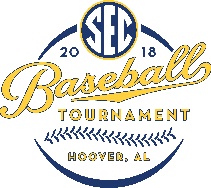 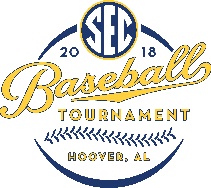 MAY 22-27 | HOOVER METROPOLITAN STADIUM | HOOVER, ALA.| GAME 1 | TEXAS A&M 3, VANDERBILT 1 | NOTES AND QUOTES |VANDERBILT POST-GAME NOTESVanderbilt made its 13th-straight appearance in the SEC Tournament with today’s opening-round matchup vs. Texas A&M and is now 35-23 in the conference’s postseason tournament.The Commodores are 7-9 all-time in their series with the Aggies.Freshman Tyler Brown made his second start and his 18th appearance of the season. His 18 appearances ties him with Zach King for the team lead.Brown’s 5.0 innings pitched are a career high. The freshman had previously worked 4.0 frames on two occasions, most recently at Mississippi State on March 18. Both of his 4.0-inning efforts came in a relief role.The 75 pitches from Brown were also a career high. He had previously worked 61 pitches against UMass-Lowell on Feb. 25 across 4.0 innings.Brown added four strikeouts in the start, his most since April 7 against Georgia when he also totaled four punchouts. With his one walk, Brown has not issued a free pass to more than one batter in any appearance this season. He has walked only four batters total in his last 10 outings spanning 18.0 innings.JJ Bleday’s single in his first at-bat extended his streak of reaching base to 22 straight games, dating back to March 4 vs. Houston.Bleday finished his day 1-for-4 and is now batting .379 (11-29) with 13 walks, eight runs and five RBI in nine games since returning from injury.Austin Martin finished 3-for-4 to mark the 16th multi-hit game of his freshman season. The 16 multi-hit efforts ties for second most by any Vandy hitter.VANDERBILT COACH TIM CORBINOpening Statement … “There is really not much to say. I thought (Kaylor) Chafin did a nice job. He settled in after the second inning. He kept the ball for a while. When they went to the bullpen with (Nolan) Hoffman he gave us a tough angle. He ate our hitters up. We pitched relatively well. We turned three double plays. I hope our tennis team won.”On what A&M, specifically Chafin, did… “It was the breaking ball. We were missing it. He got some big outs when we had people in scoring position. We just couldn’t multiply at bats together. He did a nice job when he had to.On the toughness of the SEC … “It is just the games themselves. The tightness of the games down to the end. It is the execution of the games. You are on every single pitch. That is what it is. It is a pitch, it’s an at-bat or it’s a swing or play. Those are the separators. Today we turned some very good double plays. When we didn’t, they scored runs that opened the door. It is just small things. It can be a base-running mistake that ends up costing you. It is just living the small things out day-by-day.”16 IF Austin Martin On postseason play… “It is exciting. Getting to play in this arena with this quality of team is exciting. I wouldn’t say I am excited about my three hits because they were not enough. They played better than us today.”On having any concern with their hitting postseason … “It’s hitting. Hitting is streaky sometimes. I still have loads of confidence in my team. We will be able to bounce back.”21 RHP Tyler BrownOn rain delay … “I just tried to keep calm and stay as calm as I can. The defense behind me was amazing. They helped me a lot. It was about getting back to throwing strikes and doing something for more than myself, my team.”